 Dr.Manal Fathi Anabtawi       			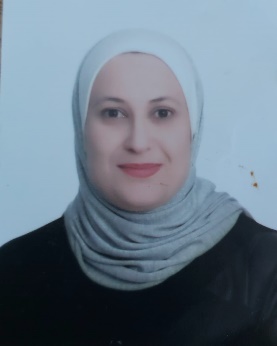      Associate Professor in Disaster & Crises Management     Department of Social Work/ University of Jordan     Work telephone number: +962 6 5355000/ Ext: 24989    P.O. Box 1349 Amman, 11941Jordan    Mobile (whatsapp) +962 795393331   Dr.manal.anabtawi@gmail.com / M.anabtawi@ju.edu.joPERSONAL INFORMATIONNationality	: JordanianGender 	: FemaleDate & Place of Birth	: September 24th, 1979, Irbid-JordanMarital Status	: MarriedEDUCATION	B.A degree in Sociology with an average of (3.77 out of 4) rating Distinguished.  University of Jordan 19972001.M.A degree in Sociology with an average of (3.94 out of 4) rating Distinguished.  University of Jordan 2001-2004.PhD degree in Social Work/ Disaster and Crises Management.  University of Kent at Canterbury, England. United Kingdom 2008-2012. Thesis (Crisis Management in Jordan: Case Study of the Iraqi Crisis).WORK EXPERIENCES2001-2003: Social researcher, Department of Planning and Monitoring. Ministry of Social Development. 2007-2008: Teacher assistant, Department of Sociology and Social work, University of Jordan.2013-2020: Assistant Professor, Department of Social Work, University of Jordan.2020-until now: Associate Professor, Department of Social Work, University of JordanAugust/2021: Head of Department, Social Work, University of Jordan SKILLs                   Demonstrated leadership ability and strong team playerAbility to manage multiple priorities Ability to work well under pressureExcellent analytical skills Excellent presentation skills and seminar discussionsExcellent computer skills in MS Word, Power point and internet usageExcellent communication skills LANGUAGES         Arabic		: Mother LanguageEnglish	: Fluent (Writing, Speaking and Listening)Other Experiences Reviewer in Qatar National Research Fund. Focal point between University of Jordan and National Center for Security and Crises Management.Founding member in the Association of Jordanian Women Academic (AJWA)/ 2014Member in the Association of Social Work/ 2014Reviewer in Journal of International Social Work, United Kingdom.Reviewer in Journal of International Sociology. Reviewer in Journal of Dirasat, University of Jordan.Participant in workshop: Syrian Refugees and Migrants Issues. Conducted by    UNHCR and Ministry of Interior, Aqaba/ Jordan 2013.Participant in workshop: Violence within Students Universities. Conducted by Berkuf Association/ Germany, in Amman 2015.Attend several conferences. REFERENCES	Available upon Request